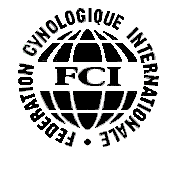 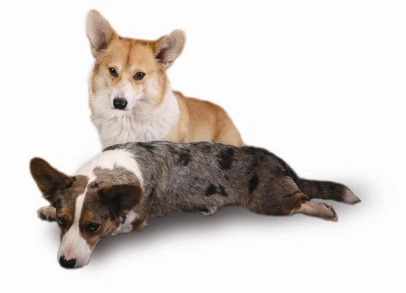 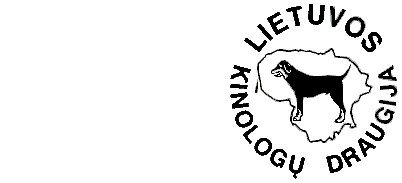 Konkurso Geriausias metų korgis (kardiganas, pembrukas)Dalyvio anketaBendra taškų suma (už parodas ir čempionų titulus):Anketą pateikė (Vardas, Pavardė)Skaičiavimus patvirtinęs asmuo (Vardas, Pavardė)Konkurso metai2018VeislėŠuns vardas, regitracijos Nr.SavininkasEil.Nr.Parodos dataParoda(CAC, CACIB ar kita), vietaTeisėjasParodos įvertinimai, laimėjimaiBalai už įvertinimus, laimėjimusEil.NrPatvirtinti čempionų titulai per konkurso metusPatvirtinti čempionų titulai per konkurso metusPatvirtinti čempionų titulai per konkurso metusPatvirtinti čempionų titulai per konkurso metusBalai už titulus